マイナンバーカード申請案内1.本人確認書類を準備する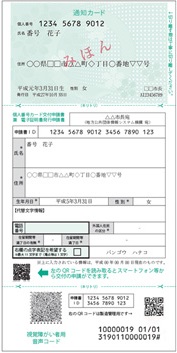 通知カードがある場合A書類から1点、またはB書類から2点例）運転免許証　　健康保険証＋年金手帳通知カードがない場合A書類から1点、またはA書類から1点＋B書類から1点例）運転免許証＋健康保険証※ 通知カードは個人番号をお知らせするために、皆さまの自宅に送付しているものです。２.カードの暗証番号を決定する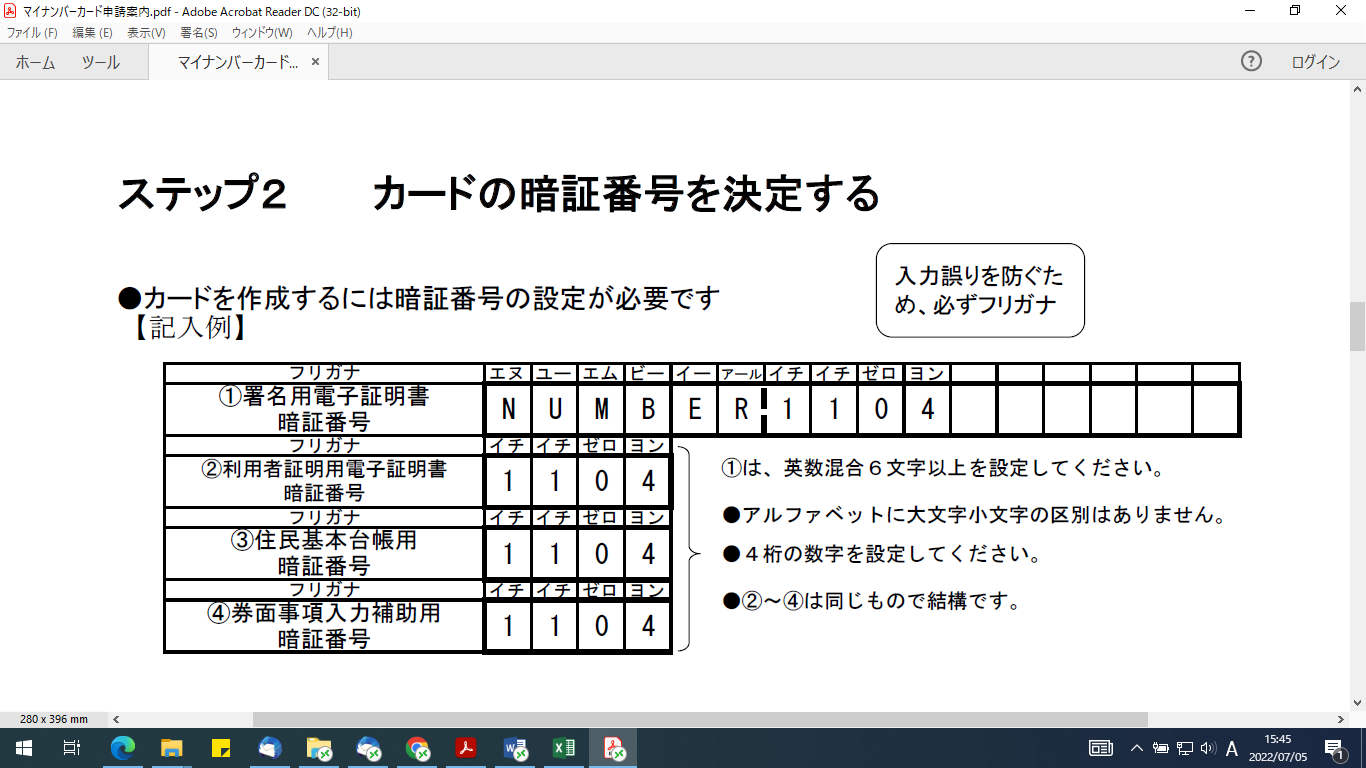 ☑決めた暗証番号を「暗証番号記載票」に記入してください。３.当日持参するものを確認する□ 本人確認書類の原本※有効期限が切れているものや、住所の変更ができていないものは本人確認書類として使用できませんので、予めご確認をお願いします。暗証番号記載票住民基本台帳カード（持っている方のみ）通知カード（当日に回収いたします）A本人確認書類公的機関が発行する顔写真付きの書類運転免許証住民基本台帳カード（顔写真付き）運転経歴証明書（平成24年4月1日以降に交付されたもの）身体障がい者手帳療育手帳在留カード特別永住者証明書B本人確認書類「漢字氏名・生年月日」または「漢字氏名・住所」が記載された書類各種健康保険証生活保護受給者証年金証書本人名義の預金通帳（住所・漢字氏名が記載されたものに限る）社員証・学生証公的機関機関から送付された郵便物など対象となる証明書等暗証番号の規定使用用途①署名用電子証明書英数字6文字以上、16文字以下e-Taxなどインターネットで確定申告を行う際などに使用②利用者証明用電子証明書数字4文字マイナポータルや住民票などのコンビニ交付を利用する際などに使用➂住民基本台帳用数字4文字転入手続きやカードの住所・氏名等の変更手続きの際などに使用➃券面事項入力補助用数字4文字個人番号や基本4情報（住所、氏名、生年月日、性別）を確認し、テキストデータとして利用する際に使用